KAMENČKANJE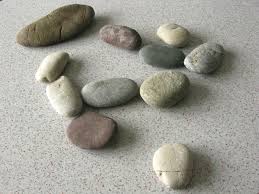 IGRA PASTIRJEVTo igro so včasih igrali pastirji, ki so pasli živino. Tudi ti lahko povabiš prijatelje in se skupaj igrate. Za igro so pastirji skopali ne ravno globoko, kakšnih 15 cm široko jamico z ravnim dnom, v katero so (na sredino) položili kamenček. Pri igri je vsak od pastirjev imel 5 kamenčkov. Pastirji so te kamenčke metali proti izkopani jamici tako, da so pristali čim bliže jamici, vanjo pa noben kamenček ni smel pasti.Če je kateri od kamenčkov padel v jamico, je moral pastir igro prekiniti. Za kazen je moral steči vračati živino, ki je morda delala škodo na njivi ali pa se je preveč oddaljila. Ti si izmisli svojo kazen! Bodi izviren.Pastir, ki je kamenčke vrgel proti jamici tako, da noben ni padel v jamico, je potem z izkrivljenim kazalcem sunkovito frcnil vsakega od kamenčkov proti jamici; pri tem so ciljali kamenček, ki je bil na sredini jamice. Najbolj uspešen pri metanju kamenčkov in nato pri ciljanju kamenčka v jamici je bil zmagovalec. Za nagrado je dobil običajno pleteno košarico, ki jo je že pred igro spletel eden od pastirjev. Ti si za nagrado izmisli nekaj drugega – mogoče sam narediš izdelek!